17-04-2020: Wat een mop!Vandaag tips over schoonmaken: stofzuigen, dweilenNu de meesten van ons thuis zijn komen te zitten en wellicht ook geen huishoudelijke hulp meer hebben, moeten we toch wat vaker zelf stofzuigen en dweilen. Vandaar meteen maar deze tips:zorg dat de stang van de stofzuiger en de stok van de ‘Swiffer’/ mop lang genoeg zijn om erbij rechtop te staanprobeer er een soepele beweging van te makentilt u de stofzuiger of emmer met sop op, zet ‘m dan tussen uw benen in i.p.v. naast u. Buig uw knieën en houd uw rug recht terwijl u ‘m optilt.stofzuig een gladde vloer liefst met 1 hand, houd de stofzuigerslang achter uw rug langs op de andere heup vast met uw andere hand. Geef de slang wel een beetje extra ruimte. Hierdoor kunt u niet te ver voor u uit zuigen, want dan komt de slang strak te staan. Dit zorgt ervoor dat u dus niet gebukt gaat stofzuigen. Om toch een groter oppervlak in 1 beweging te kunnen stofzuigen, kunt u met het andere been mee naar voren stappen en het gewicht verplaatsen. Als u vloerbedekking/ kleed of deurmat moet stofzuigen heeft u wél 2 handen nodig, omdat dit zwaarder is. Dan zuigt u náást u. Als u dan steeds mee opzij stapt (en weer terug), dan kunt u een groter oppervlak in 1 beweging stofzuigen, zonder dat u scheef hoeft te gaan staan. Zet kracht vanuit uw benen! Swing it out! 😉als u onder een tafel of stoel moet stofzuigen, buk dan náást die tafel/ stoel met een gestrekte rug naar voren, zo hoeft u alleen uw hoofd opzij te draaien om te kijken (i.p.v. hoofd in de nek) én de stang is weer vlak naast de rug i.p.v. dat u van u af aan het stofzuigen bent: beweeg eerst uw zitvlak vér naar achteren, uw romp in de liezen naar voren en buig tegelijk de knieën een beetje. U kunt ook nog met 1 hand op de tafel/ stoel steunen.Wilt u onder een lage kast of bed stofzuigen en moet daarvoor echt laag met de stang, ga dan op de knieën zitten, vouw uw romp voorover en zuig weer náást u. U hoeft dan alleen maar uw hoofd opzij te draaien om te kijken of u niet per ongeluk een voorwerp opzuigt én u zuigt weer dichtbij uw rug, wat weer minder belastend is.dweilen kunt u het best doen met een ‘Swiffer’ of een mop, zodat u niet hoeft te bukkendweil altijd dichtbij u, vlák voor uw voeten óf als u een heel vieze vloer dweilt waar u meer kracht bij moet zetten, (door uiteraard het sop wat geconcentreerder te maken) en door naast u te dweilen, zodat u tijdens het dweilen altijd rechtop kunt blijven staan. Als u teveel kracht moet zetten op een vuile plek, hurkt u dan diep door de knieën en poets het met de hand wegmaak de dweilbeweging uit uw benen en een beetje uit uw armen: dit doet u door uw gewicht van links naar rechts te verplaatsenzet er een gezellig muziekje bij op, dan wordt het meteen een gezelliger activiteit Wij wensen u een swingend huishouden toe!We zijn benieuwd wat uw resultaten zijn van deze tip: Als u ons een reactie stuurt (afhaalfysio@fysiotherapiemerelstraat.nl) kunnen we uw tip misschien weer met anderen delen (geeft u het dan aan als u uw naam daarbij vermeld wilt hebben)Als u onze tips in ‘t vervolg via de mail wilt ontvangen, meld u dan aan door een mail te sturen naar info@fysiotherapiemerelstraat.nl o.v.v.  “aanmelden DE AFHAAL-FYSIO”.U mag deze blog doorsturen, maar wel graag in z’n geheel dus met vermelding van ons als bron.Met vriendelijke groet,

Monique van Giezen & Wendeline BijleveldDe Afhaal-Fysio (onderdeel van Fysiotherapie Merelstraat) Merelstraat 213514 CM Utrecht030-2714500www.fysiotherapiemerelstraat.nl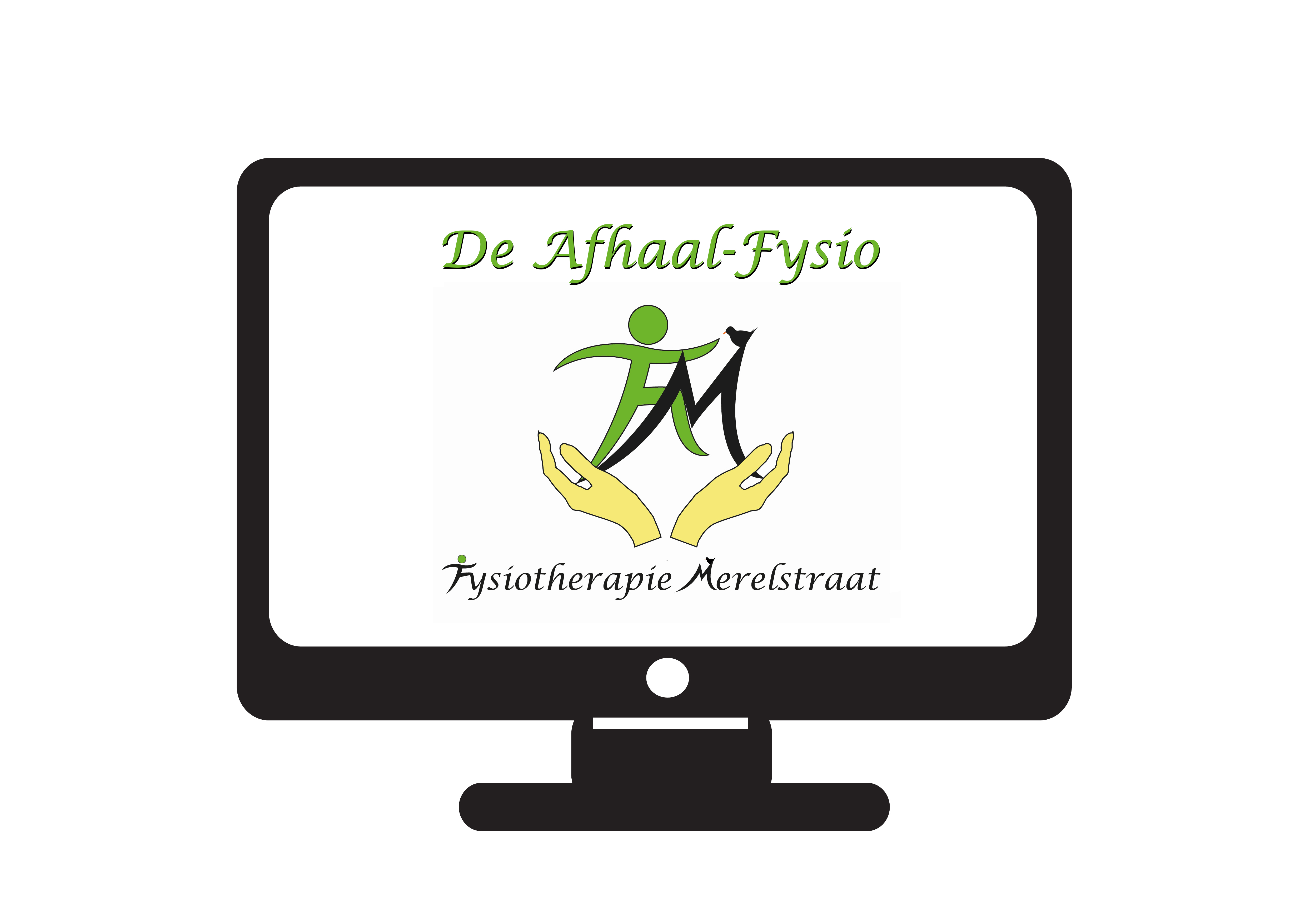 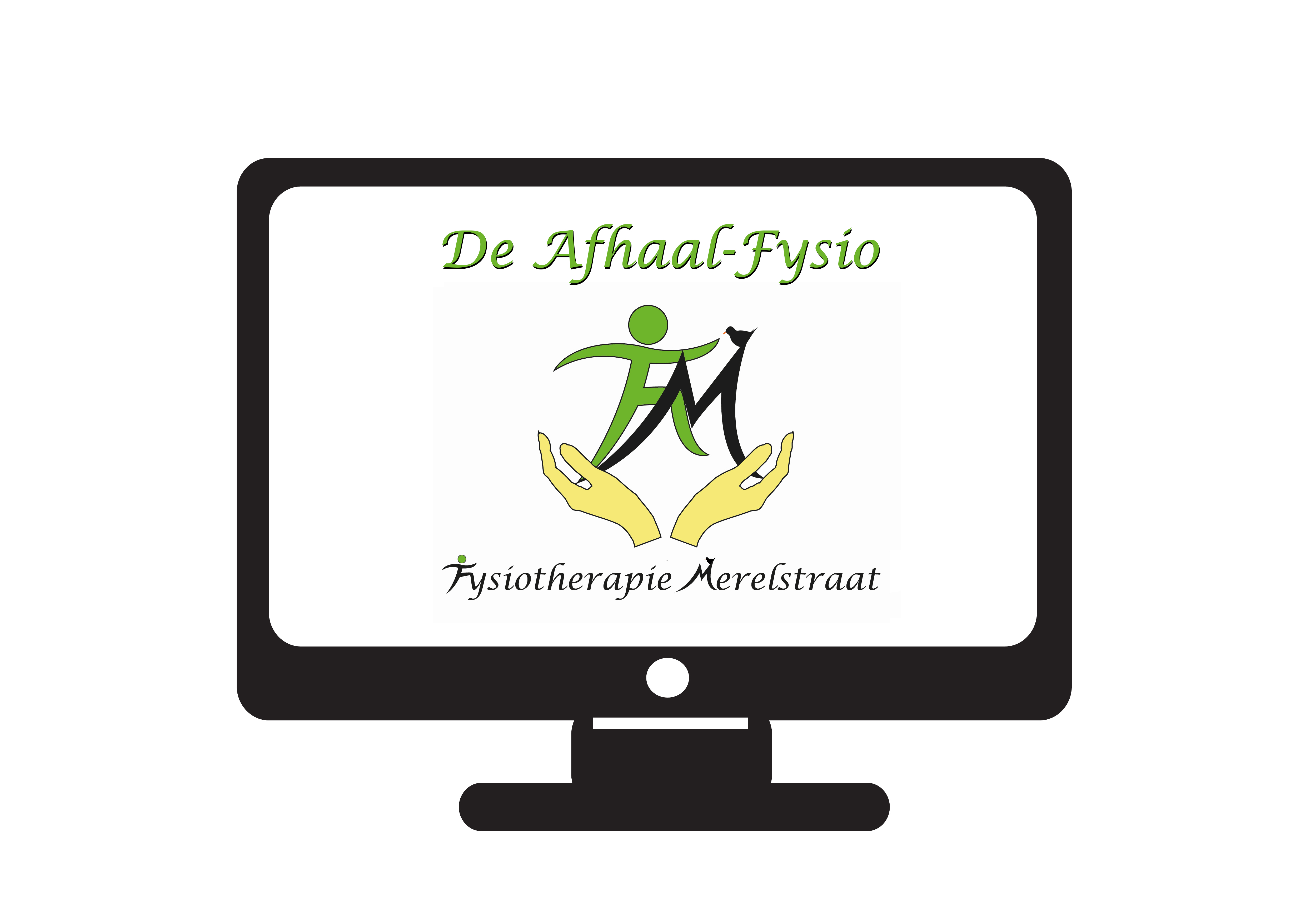 Manuele therapie Mulligan
Bindweefsel- en ketenmobilisaties en tapen
Bekkentherapie
(Werk)houdingstherapie
HaptonomieCraniotherapie